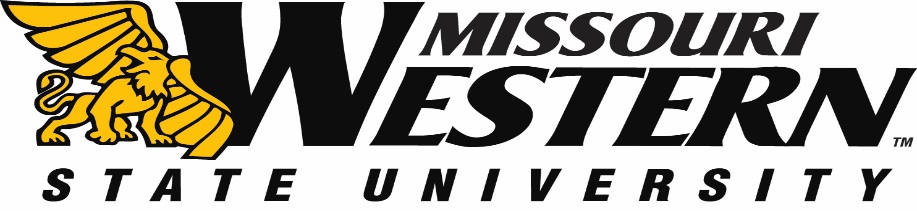 BID SPECIFICATION SHEET FB21-013Fulkerson Center Entry Wall Scope:Furnish on labor, materials, tools, and equipment to erect the masonry to the Fulkerson Center main entrance. Remove and replace the first two steps on either side of stairs (approx. 12 feet long) down to below grade as recommended. This bid will include new bricks, block, and stone caps. All work shall be to industrial standards.Timeline of Project:Bid opening August 11, 2020 Project to be completed by August 28, 2020If you would like to schedule a site visit please contact Physical Plant Director, Bryan Adkins 816-271-4417Bid Specification:Provide all labor, materials and tools for the complete application. Work must be coordinated with MWSU to minimize interference with university functionsA one (1) year material and labor warranty shall be included. PRICING SHEET FB21-013Fulkerson Center Entry WallBase Bid Amount $ _______________________________						Company _________________________________________________Phone Number:________________________________________________Authorized Signature 						   Date ______________Return with your bid:This pricing sheetAny addendum(s) with your initialsCurrent signed and dated W-9Pricing must be FOB Missouri Western State University.All questions should be directed to Purchasing Manager, Kelly Sloan, (816) 271-4465, purchase@missouriwestern.eduMissouri Western reserves the right to accept or reject any or all items of this bid.